О подготовке к осенне-зимнему пожароопасному периоду 2019-2020 гг. на территории  Приволжского сельского поселения Мариинско-Посадского района Чувашской Республики  Во исполнение указаний МЧС России от 11 августа 2015 №43-3829-19, от 09 сентября 2015 №19-5-1-3762,  в соответствии с Федеральным законом от 21 декабря 1994 № 69-ФЗ «О пожарной безопасности» (с изменениями и дополнениями), Федеральным законом от 06 октября 2003 № 131-ФЗ «Об общих принципах организации местного самоуправления» (с изменениями и дополнениями), Федеральным законом от 22 июля 2008 № 123-ФЗ «Технический регламент о требованиях пожарной безопасности» (с изменениями и дополнениями),  в целях предупреждения пожаров и обеспечения безопасности людей в осенне-зимний пожароопасный период 2019-2020 годов, администрация Приволжского сельского поселения Мариинско-Посадского района Чувашской Республики п о с т а н о в л я е т: 1.Утвердить  план мероприятий по обеспечению  противопожарной защиты населенных пунктов и объектов экономики на территории Приволжского сельского поселения  в осенне-зимний пожароопасный период 2019- 2020 годов(приложение 1).2. Рекомендовать руководителям хозяйств, предприятий, организаций и учреждений всех форм собственности:организовать комплекс организационно-практических мероприятий,  направленных на подготовку объектов жизнедеятельности к эксплуатации в осенне-зимний пожароопасный период 2019-2020г.г., а именно:реализацию первичных мер пожарной безопасности;профилактику пожаров в жилищном фонде, в том числе обеспечение пожарной безопасности в местах проживания социально-неадаптированных граждан, а также многодетных семей;оказание помощи указанным категориям граждан в приведении в соответствие с требованиями пожарной безопасности мест их проживания (ремонт электропроводки и печного отопления);профилактику пожаров в бесхозных строениях и других местах возможного проживания лиц без определённого места жительства;обеспечение пожарной безопасности учреждений с массовым пребыванием людей, в том числе при проведении праздничных мероприятий в период Новогодних и Рождественских праздников, с обязательным проведением на указанных объектах практических тренировок по эвакуации людей из зданий и отработке действий персонала при возникновении пожара;проведение противопожарной пропаганды и обучения населения мерам пожарной безопасности, направленные в первую очередь на разъяснение мер пожарной безопасности при эксплуатации систем отопления, газового оборудования, электрооборудования и электроприборов, а так же пиротехнической продукции;информирование населения о принимаемых решениях по обеспечению пожарной безопасности всеми доступными способами.3. Собственникам индивидуальных жилых домов, населению:иметь первичные средства пожаротушения;следить за исправностью отопительных приборов, печей, дымоходов.4. Настоящее постановление вступает в силу со дня его официального опубликования.5. Контроль за выполнением настоящего постановления  оставляю за собой.Глава Приволжского сельского поселения                                                А.М. АрхиповПриложение 1 Утвержден постановлением администрации Приволжского сельского поселения от 22   октября 2019 г. №62План мероприятий по обеспечению  противопожарной защитынаселенных пунктов и объектов экономики на территории Приволжского сельского поселения  в осенне-зимний пожароопасный период 2019 -2020 годов         1.В случае установления аномально низких температур:а) провести внеочередное заседание комиссии по предупреждению, ликвидации чрезвычайных ситуаций и обеспечению пожарной безопасности с принятием конкретных решений, направленных на профилактику пожаров в условиях аномально низких температур.б) через официальный интернет-сайт, СМИ провести информирование населений о складывающейся метеорологической обстановке, а так же разъяснительную работу о соблюдении гражданами мер пожарной безопасности при эксплуатации электронагревательных приборов, теплогенерирующих агрегатов и устройств, бытовых газовых, керосиновых и бензиновых устройств, а также печного отопления, не допущении применения открытого огня при отогревании замерзших труб отопления.2. Провести проверку и обеспечить бесперебойную работу средств телефонной и радиосвязи для обеспечения незамедлительного сообщения о пожаре в пожарную охрану.           3.Проверить состояние водопроводных сетей, водонапорных башен, пожарных гидрантов и водоемов. Обеспечить поддержание указанных водоисточников в исправном состоянии и постоянную готовность к забору воды пожарной техникой.           4.Установить контроль за расчисткой дорог и подъездов к населенным пунктам, водоисточникам и зданиям.           5.В целях исключения пожаров по причине нарушения правил устройства и эксплуатации электрооборудования и печного отопления организовать работу по оказанию помощи одиноким престарелым гражданам, многодетным семьям в приведении в соответствие с требованиями пожарной безопасности мест их проживания, в части ремонта электропроводки и печного отопления. 6. Активизировать проведение противопожарной пропаганды в местных СМИ. На объектах с массовым скоплением людей  обеспечить аудио (видео) трансляцию материалов на противопожарную тематику. Организовать проведение с жителями населенных пунктов, проведение встреч с доведением информации о складывающейся обстановке с пожарами и требований о соблюдении мер пожарной безопасности в быту. Обеспечить изготовление наглядных агитационных материалов, плакатов, брошюр, листовок, памяток и их распространение среди организаций и жителей.ЧĂВАШ  РЕСПУБЛИКИ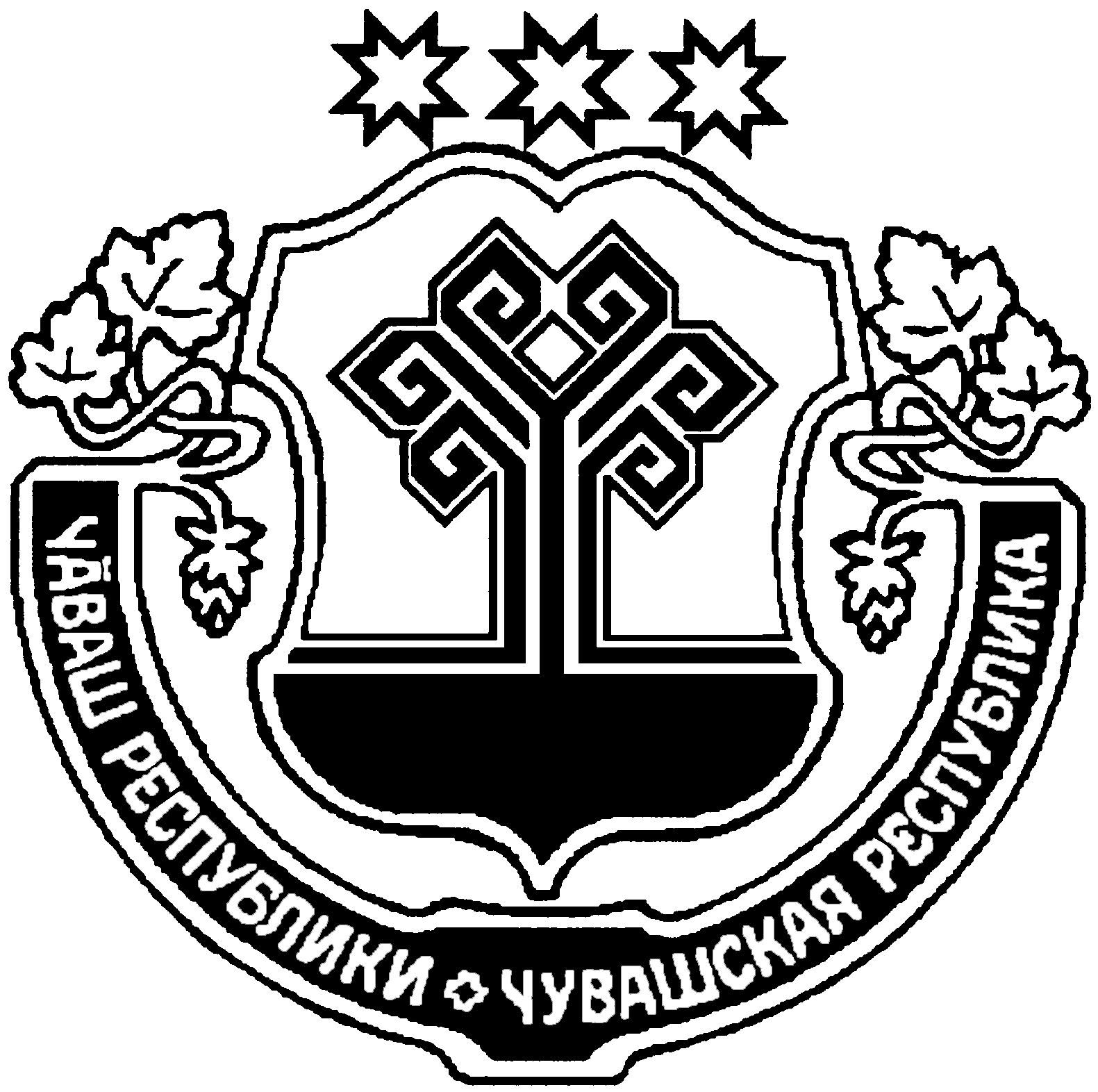 Сентерварри РАЙОНĚ ЧУВАШСКАЯ РЕСПУБЛИКА МАРИИНСКО-ПОСАДСКИЙ РАЙОН  ПРИВОЛЖСКИН  ПОСЕЛЕНИЙĚН АДМИНИСТРАЦИЙĚ ЙЫШĂНУ    «22» октября 2019 с.  № 62Нерядово ялě                  АДМИНИСТРАЦИЯПРИВОЛЖСКОГО  СЕЛЬСКОГОПОСЕЛЕНИЯ ПОСТАНОВЛЕНИЕ«22» октября   2019 г.  №  62деревня Нерядово